СОБЛЮДАЙ ПРАВИЛА ПОЖАРНОЙ БЕЗОПАСНОСТИ!                                       НЕ ИГРАЙ С ОГНЕМ!               Поиграли мы немножко.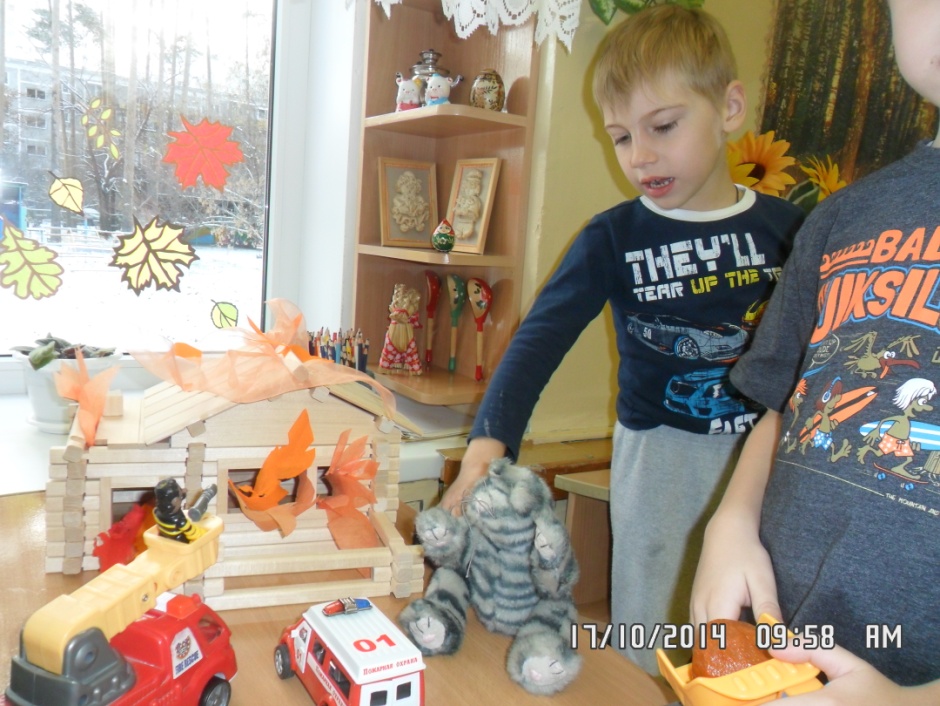 Веселились, как могли.               Спички, что принес Сережка,Новый дом дотла сожгли.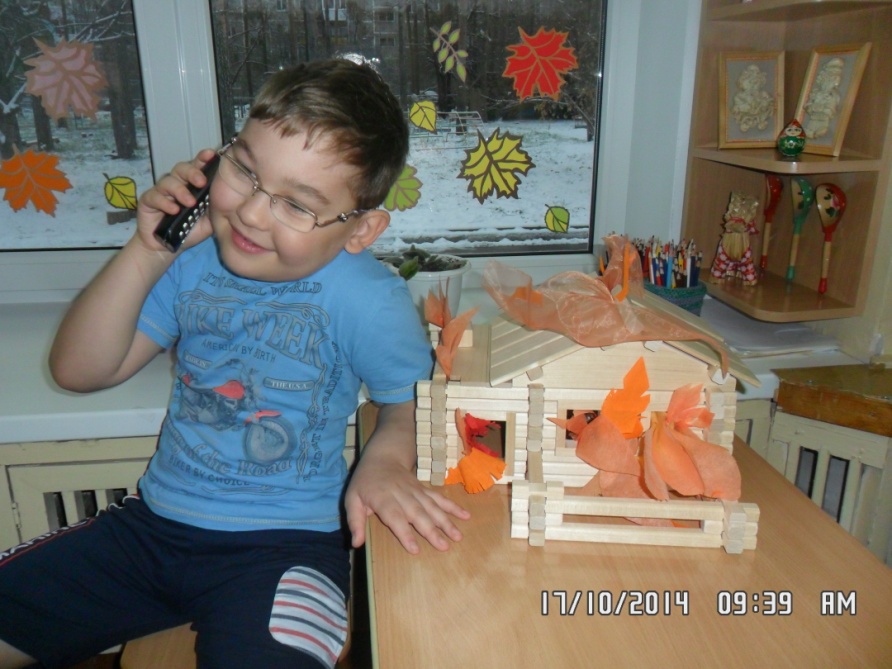                                                                                            Огонь и дым со всех сторон,                                                                             Нам срочно нужен телефон.                                                                           Простые цифры набирай,                                                                           И точный  адрес называй!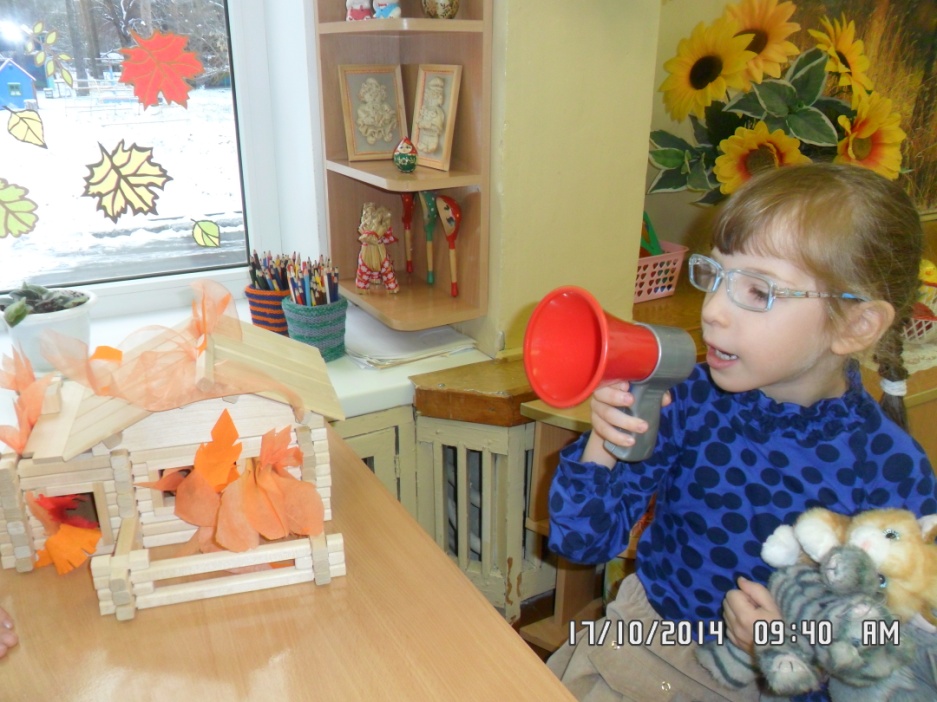        Пусть знает каждый гражданин                 Пожарный номер 01! 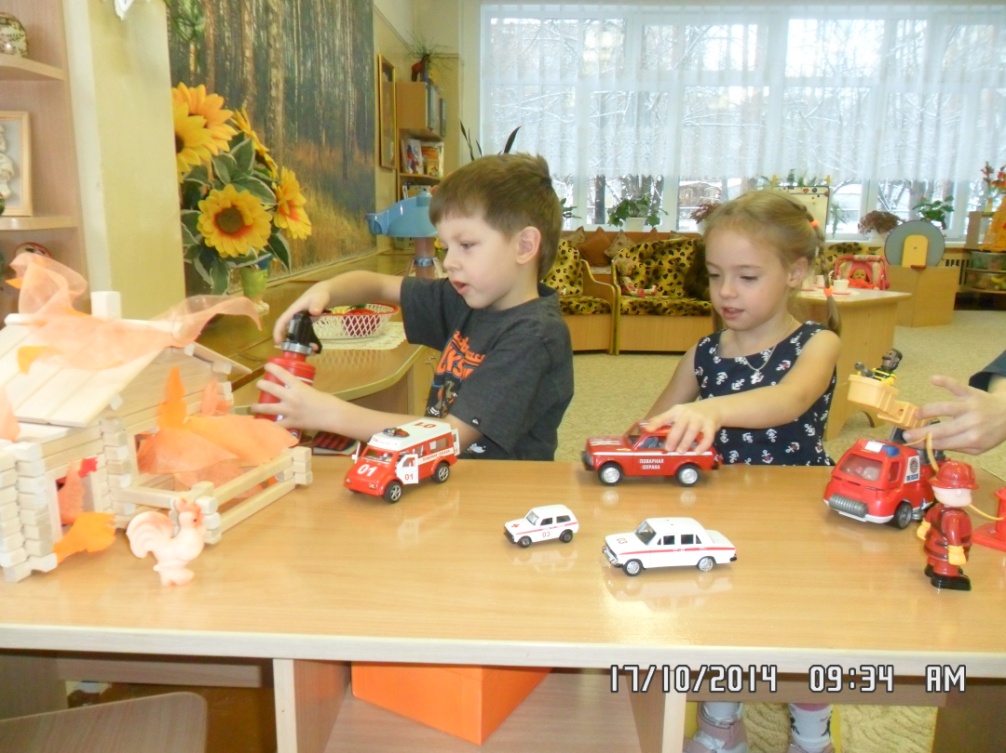        Примчится на помощь        Пожарный расчет.       И всех из пожара        Геройски спасет. 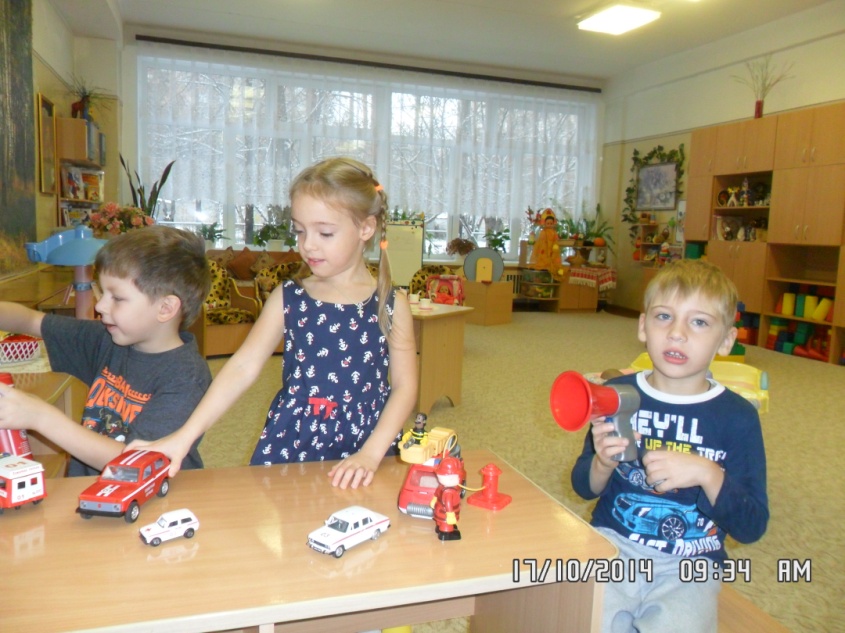 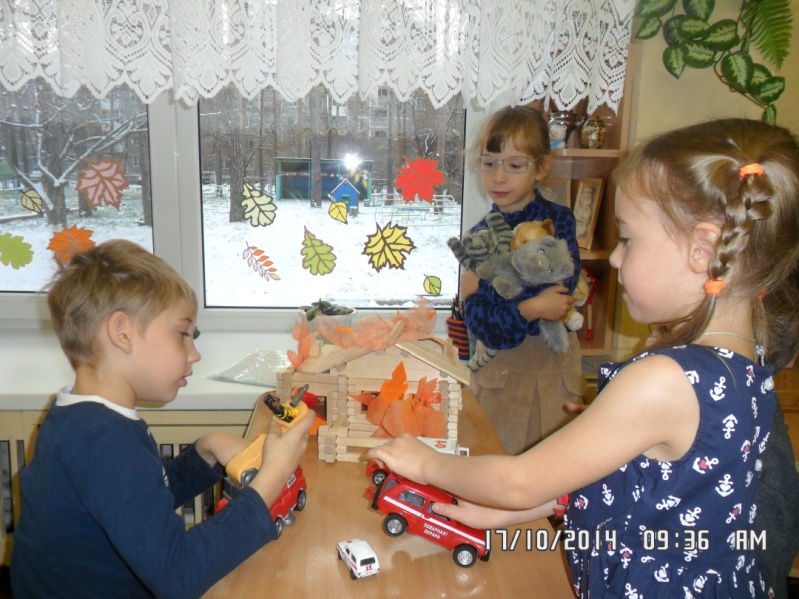 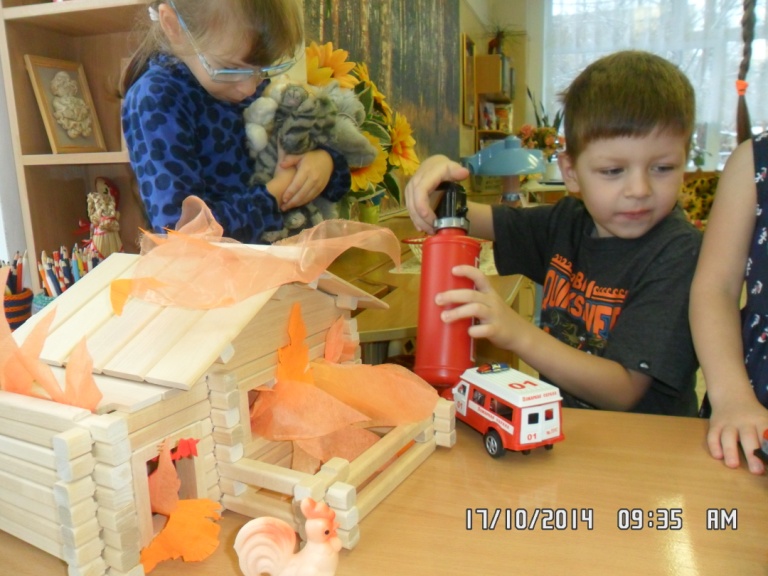 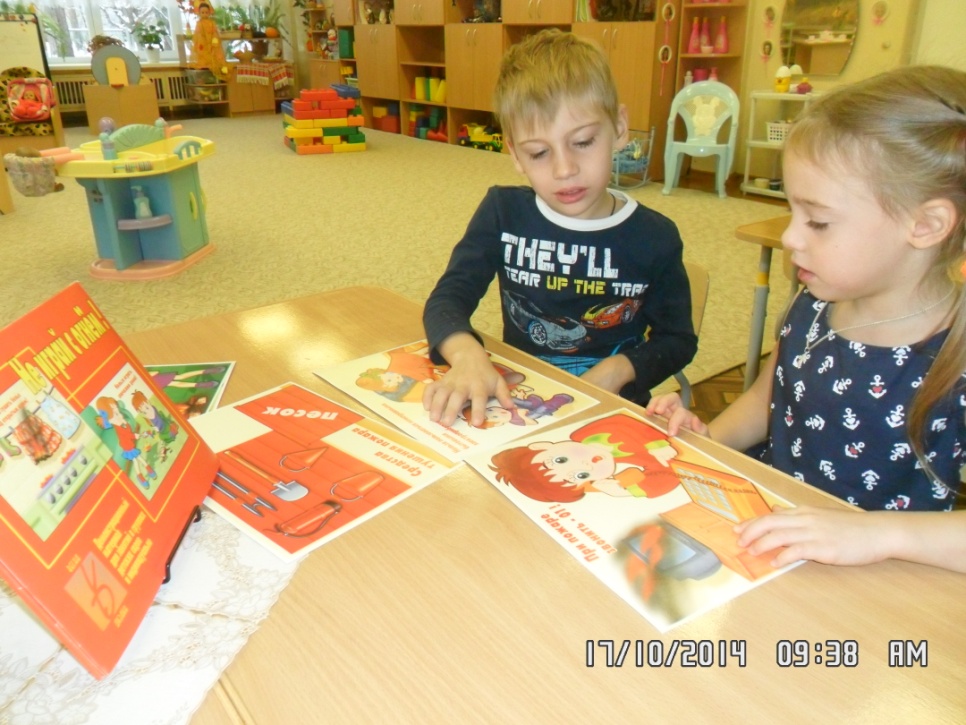                                                                                                Нельзя, малыш, с огнем играть!                                                                                                      Опасны игры эти.                                                                                               Ведь могут люди пострадать:                                                                                                      И взрослые, и дети!      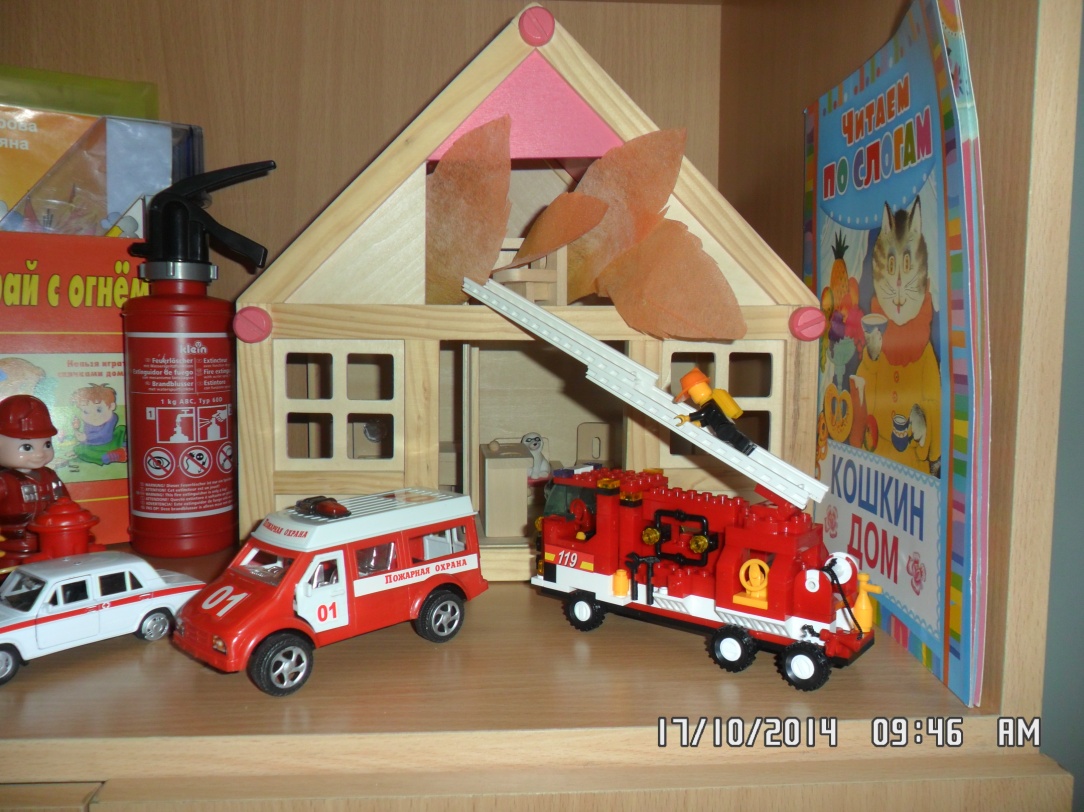 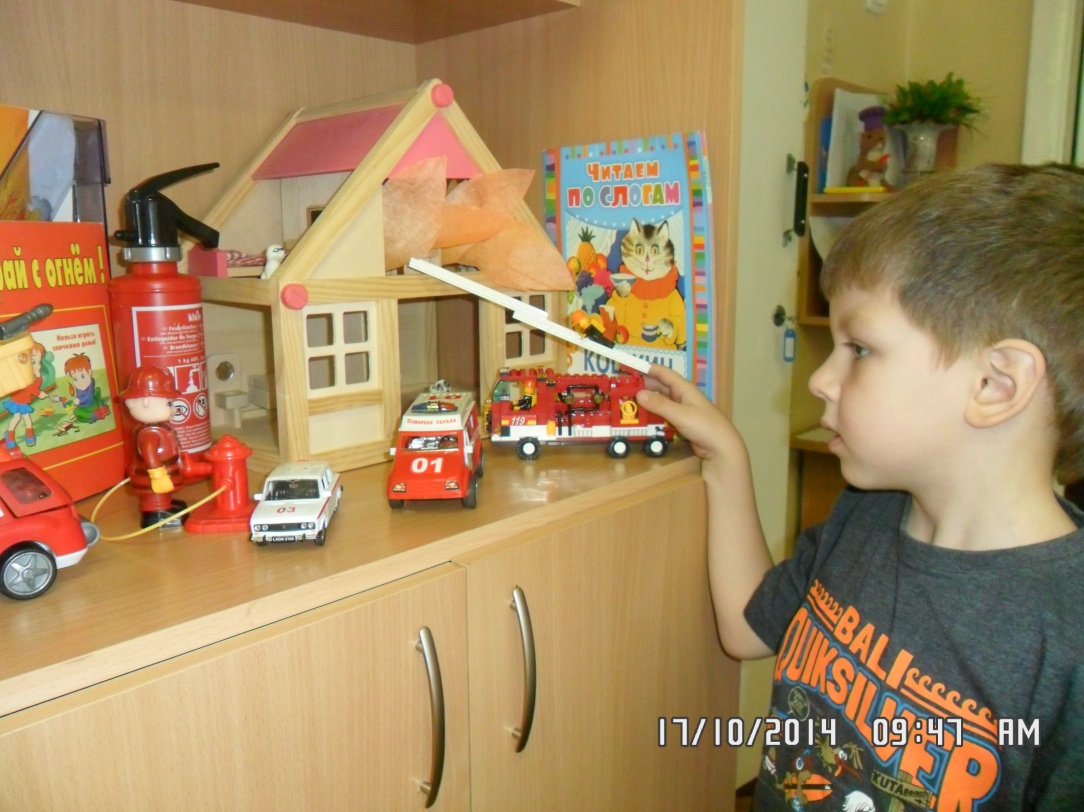 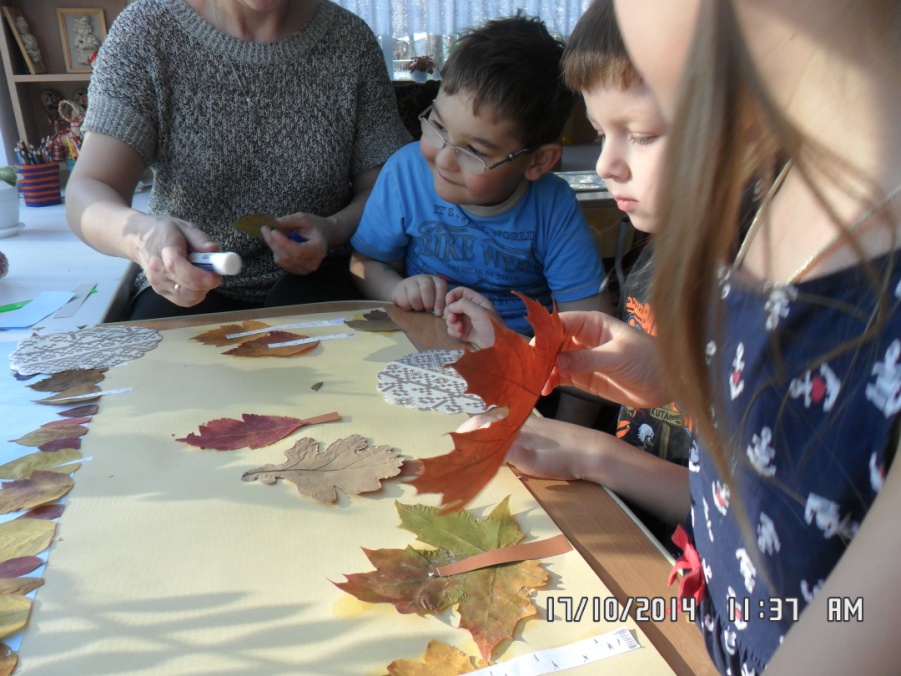       СОБЛЮДАЙТЕ  ПРАВИЛА ПОЖАРНОЙ БЕЗОПАСНОСТИ!        Берегите лес от пожара!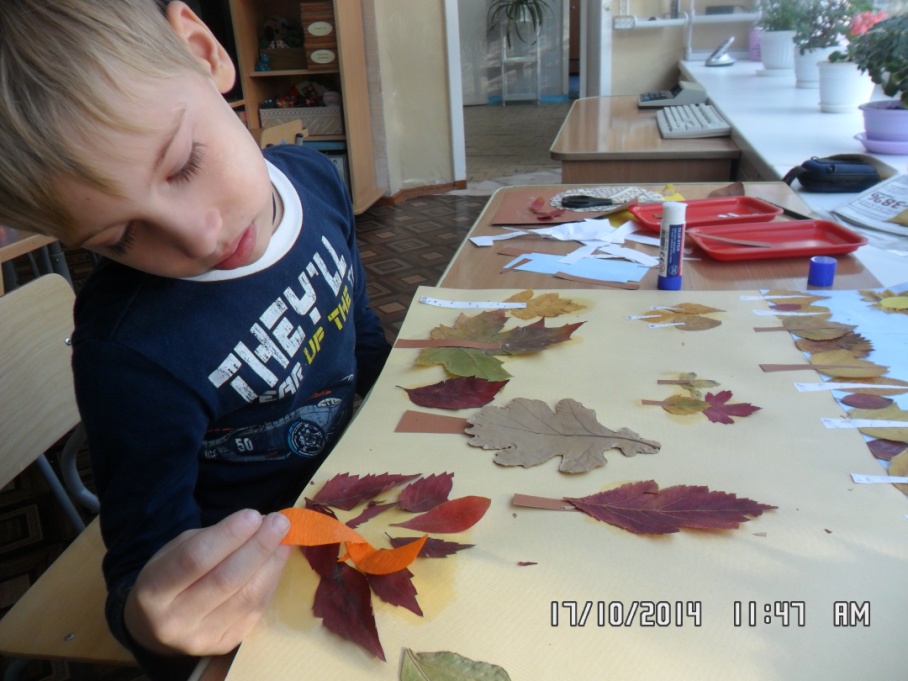                                                                                  Не оставляйте непогашенные костры! 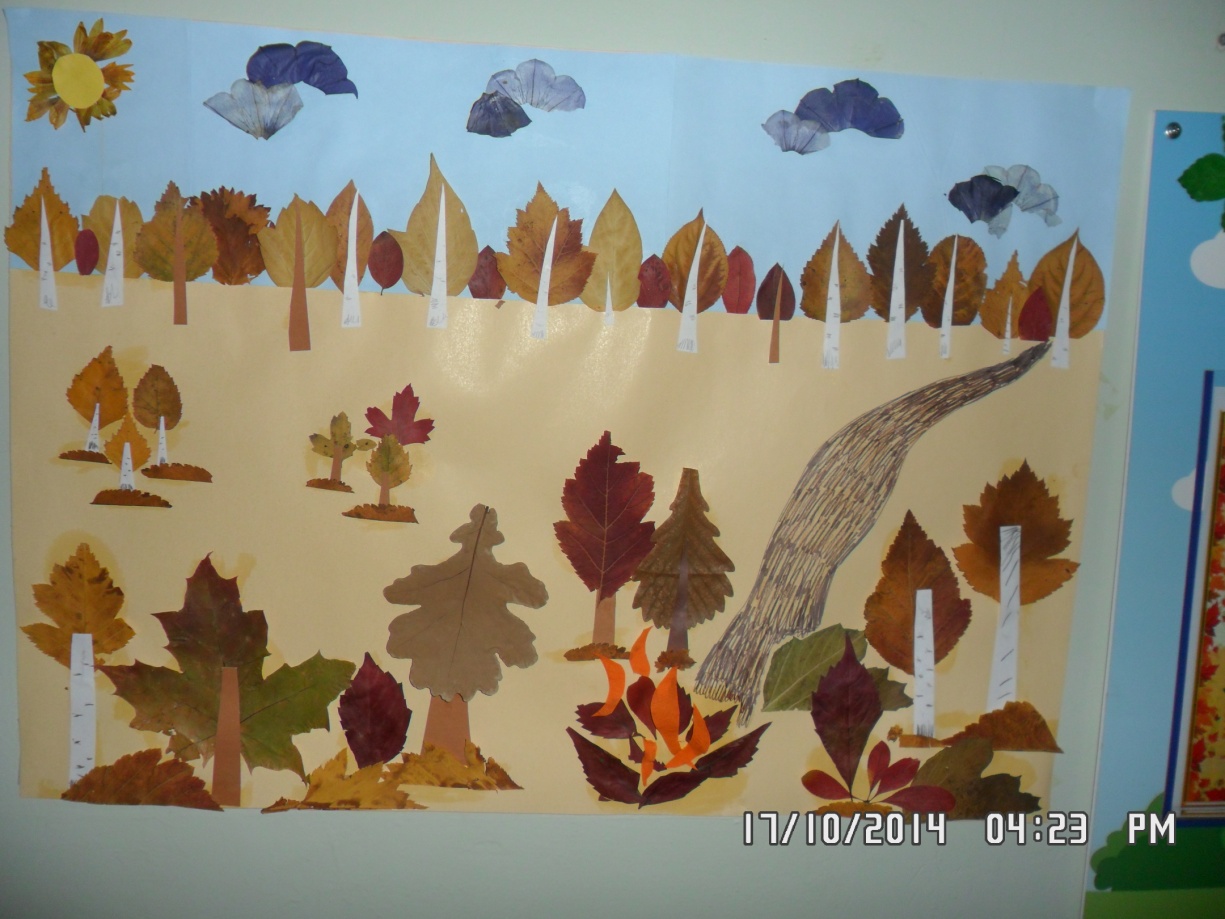 